МИНИСТЕРСТВО НАУКИ И ВЫСШЕГО ОБРАЗОВАНИЯ РОССИЙСКОЙ ФЕДЕРАЦИИФедеральное государственное бюджетное образовательное учреждениевысшего образования«КУБАНСКИЙ ГОСУДАРСТВЕННЫЙ УНИВЕРСИТЕТ»(ФГБОУ ВО «КубГУ»)Факультет экономическийКафедра теоретической экономикиКУРСОВАЯ РАБОТАпо дисциплине «Экономическая теория»НАЛОГОВАЯ СИСТЕМА РФ  Специальность 38.05.01 «Экономическая безопасность» курс 1 группа 101 ЗФО  Специализация      Управление безопасностью бизнесаКраснодар 2023СОДЕРЖАНИЕВВЕДЕНИЕНалоговая система являются нужным составляющей экономических отношений в обществе с момента происхождения страны. Развитие и изменение форм муниципального устройства постоянно сопровождаются преображением налоговой системы. В современном цивилизованном сообществе налоги главная форма доходов страны.Налоговая система — это важнейший элемент рыночных отношений и от нее во многом зависит успех экономических преобразований в стране.Естественно, что идеальную налоговую систему можно создать только на серьезной теоретической основе, учитывающей специфику экономических отношений в обществе, созданный научный и производственный потенциал.Налоговая система должна органически влиять на укрепление рыночных начал в хозяйстве, способствовать развитию предпринимательства и в то же время препятствовать падению уровня жизни низкооплачиваемых слоев населения.Актуальность выбранной темы заключается в том, что в условиях постоянного развития и совершенствования налогового законодательства Российской Федерации особое значение приобретают уяснение основных понятий, составляющих сущность налоговой системы и системы налогов и сборов, а также их научная систематизация.Целью данной работы является изучение налоговой системы Российской Федерации и нахождение путей ее совершенствования.Для достижения поставленной цели необходимо рассмотреть сущность и функции налоговой системы. Так же проанализировать современное состояние налоговой системы РФ и оценить эффективность налоговой системы в РФ и Краснодарском крае. Не мало важно предложить шаги по совершенствованию налоговой системы и налоговой политики в целом.Объектом исследования является российская экономика в целом и отдельно экономика Краснодарского края.Предметом изучения в работе является налоговая система Российской Федерации.Состояние научного знания по рассматриваемой проблеме на текущий период является очень актуальным. Данная тема на сегодняшний день тщательно изучается молодым ученым Полуниным С.К., доктором экономических наук Мороз В.В., Боташевой Ф.А. и т. д.Основой нормативно-правовой базы исследования являются научные статьи, нормативные и методические документы Министерства по налогам и сборам РФ, статистические данные Госкомстата РФ, различные законы относящиеся к данной теме, такие как: Закон Краснодарского края от 30 ноября 2015 года № 3279-КЗ «О внесении изменений в Закон Краснодарского края «О введении в действие патентной системы налогообложения на территории Краснодарского края», Закон Краснодарского края от 29 апреля 2016 № 3388-K3 «О внесении изменений в Закон Краснодарского края «О налоге на имущество организаций» и тд. А также методологической и информационной базой исследования являются фактические материалы, полученные в ходе изучения практики налогообложения в Российской Федерации.В работе используется основной общеэкономический системный метод исследования, а также специальные инструменты, такие как сравнительный и статистический анализ.Курсовая работа состоит из введения, трёх основных глав, заключения и списка использованных источников.          1 Теоретические основы налоговой системы Российской Федерации1.1 Понятие и сущность налоговой системы Российской ФедерацииНалоги являются одним из основных определений экономической науки. Вся сложность понимания сущности налога обусловлена тем, что налог– это одновременно экономическое, правовое и хозяйственное явление жизни.Налог является индивидуально безвозмездным, взыскивается на условиях безвозвратности методами государственного принуждения и не носит характер наказания или контрибуции. Налоги устанавливаются законодательной властью в одностороннем порядке.Основными налогами, посредством которых формируется преобладающая масса бюджетных доходов, как в российской, так и мировой практике являются: НДС, акцизы, налог на прибыль (доход) юридических лиц, подоходный налог с физических лиц; таможенные пошлины, платежи в социальные фонды, налог с продаж.Совокупность взимаемых в государстве налогов, сборов, пошлин и других обязательных платежей (далее налоги), а также форм и методов их построения образует налоговую систему, [13, с. 128].Таким образом, под налоговой системой понимается совокупность налогов, пошлин и сборов, взимаемых на территории государства в соответствии с налоговым кодексом, а также совокупность норм и правил, определяющих правомочия и систему ответственности сторон, участвующих в налоговых правоотношениях.Задачи налоговой системы – обеспечение государства финансовыми ресурсами с помощью перераспределения национального дохода; противодействие спаду производства, создание благоприятных условий для развития предпринимательства; реализация социальных программ.Эффективность налоговой системы определяется двумя факторами:1. Полнота выявления источников в целях обложения их налогом,2. Минимизация расходов по взиманию налогов.Эффективность налоговой системы определяется как чистый доход государства от поступления налогов, т.е. как разница между взысканными налогами и издержками взимания. Степень воздействия всей налоговой системы на экономическую конъюнктуру зависит от того, какой удельный вес в ней занимают отдельные виды налогов, обладающие разной эластичностью, а также от уровня ставок налогов.Существует три вида налоговых систем: глобальная, дифференцированная и смешанная.В глобальной налоговой системе все доходы физических и юридических лиц облагаются одинаково. Такая система облегчает расчет налогов и упрощает планирование финансового результата для предпринимателей. Глобальная налоговая система шире применяется в западных государствах. При дифференцированной системе все доходы делятся на группы в зависимости от источника их получения (активные и пассивные доходы), к которым применяются различные ставки. В смешанной системе присутствуют элементы глобальной и дифференцированной систем, [8, с. 10-16].Таким образом, налоги – это один из экономических рычагов, при помощи которых государство воздействует на рыночную экономику. В условиях рыночной экономики любое государство широко использует налоговую политику в качестве определенного регулятора воздействия на негативные явления рынка. Налоги, как и вся налоговая система, являются мощным инструментом управления экономикой в условиях рынка.1.2 Функции налоговой системы Российской ФедерацииСоциально-экономическая сущность, внутреннее содержание налогов проявляется через их функции.Налоги выполняют шесть важнейших функций:Обеспечение финансирования государственных расходов (фискальная функция),Макроэкономическая (регулирующая функция),Распределительная функция,Поддержание социального равновесия путем изменения соотношения между доходами отдельных социальных групп с целью сглаживания неравенства между ними (социальная функция),Стимулирующая функция,Контрольная функция. Во всех государствах, при всех общественных формациях налоги в первую очередь выполняли фискальную функцию - изъятие части доходов предприятий и граждан для содержания государственного аппарата, обороны страны и той части непроизводственной сферы, которая не имеет собственных источников доходов, либо они недостаточны для обеспечения должного уровня развития, учреждения культуры, здравоохранения, образования и др.Посредством фискальной функции системы налогообложения удовлетворяются общенациональные необходимы потребности.Макроэкономическая (регулирующая) функция – это роль налогов и налоговой политики в системе факторов регулирования макроэкономических процессов, совокупного спроса и предложения, темпов роста и занятости.Распределительная функция налоговой системы проявляется в сложном взаимодействии с ценами, доходами, процентом, динамикой курсов акций и  т.д. Социальная функция налогов носит многоаспектный характер. Само материальное содержание налогов как денежных ресурсов, централизуемых государством и изымаемых из воспроизводственного процесса, несет в себе возможность из обращения на непроизводственные цели. В условиях РФ социальная функция налоговой системы бюджета весьма существенна в силу тех обязательств, которые несло советское государство перед населением и которое «по наследству» перешло к РФ. Многие социальные затраты, финансируемые государством за счет налогов (бесплатное образование, здравоохранение и т. д), [2, с.29].Стимулирующая функция налоговой системы является одной из важнейших, но это самая «труднонастраиваемая» функция. Как и любая другая функция, стимулирующая функция проявляется через специфические формы и элементы налогового механизма, систему льгот и поощрений, запретительных или ограничивающих ставок и другие инструменты налогового механизма и налоговой политики.Стимулирующая функция налогов является в современной российской практике слабо реализуемой и неэффективно используемой.Контрольная функция налогов выступает своего рода защитной функцией: она обеспечивает воспроизводство налоговых отношений государства и предприятий, реализацию и действенность силы государственной власти. Без контрольной функции другие функции налогов неосуществимы или их реализация подрывается в своей основе.Контрольная функция, опираясь на закон, право, может эффективно реализовываться только на основе принуждения, подчинения силе государственной власти и закону. Ослабление государственной власти ведет к ослаблению контрольной функции налоговой системы. И, наоборот, ослабление контрольной функции налогов означает ослабление государственной власти или ведет к такому ослаблению. В конкретном отношении контрольная функция налогов проявляется в обязательном исполнении налогового законодательства, в полноте сбора налоговых платежей и действенности и эффективности штрафных санкций и ответственности тех, кто не выполняет или не в полной мере выполняет обязательства перед государством, предписываемые законом.Контрольная функция налоговой системы предопределяет и определяет, как и уже отмечено, эффективность других функций. Таким образом, можно сделать вывод, что чем стабильнее система налогообложения, тем увереннее чувствует себя предприниматель: он может заранее и достаточно точно рассчитать, каков будет эффект осуществления того или иного хозяйственного решения, проведенной сделки, финансовой операции и т.п.1.3 Цели создания налоговой системы Российской ФедерацииРазвитие рыночного механизма невозможно без эффективной системы налогообложения, которая послужит инструментом для развития экономики. Кроме того, рационально выстроенная налоговая система способствует активному росту предпринимательства, снижению нелегальных экономических отношений в обществе, повышает уровень инвестиционной привлекательности народного хозяйства.Налоговую систему можно рассматривать как совокупность предусмотренных законодательством налогов, сборов, принципов, форм и методов их установления, изменения или отмены, уплаты, осуществления налогового контроля, а также привлечения к ответственности и мер ответственности за нарушение налогового законодательства.Налоговая система России имеет несколько важных целей. Стремление к унификации и упрощению всех процессов, обеспечивающих взаимодействие налогоплательщиков и структур, ответственных за их взимание, осуществляется путем усовершенствования действующего налогового законодательства.Следующей целью является доработка норм и правил, которые вызывают противоречие и непонимание, а также создание условий для осуществления внешнеэкономической деятельности.Третья цель состоит в повышении сознательности граждан и коммерческих организаций при уплате налогов, а также стремление к ликвидации теневых и криминальных экономических операций.Четвертой целью является создание механизма налогообложения прибыли контролируемых иностранных компаний. В настоящий момент Налоговый кодекс Российской Федерации не предусматривает механизма налогообложения нераспределенной прибыли иностранных компаний, в которых участвует налоговый резидент Российской Федерации (как физическое, так и юридическое лицо). Пятая цель – создание условий для эффективных воспроизводственных процессов в народном хозяйстве РФ, создание предпосылок для решения социальных проблем как в стране в целом, так и в отдельных регионах.Для реализации вышеуказанных целей налоговая система России должна решать множество задач:1.      Создание единого правового пространства,2.   Рационализация системы, позволяющая сбалансировать интересы государства и налогоплательщиков,          3. Повышение справедливости системы путем ликвидации неэффективных, а также оказывающих негативное влияние на предпринимательство в виде налогов,4.      Повышение уровня ответственности плательщиков,5.   Развитие федерализма системы, то есть, каждый уровень власти получает достаточное количество финансирования без ущерба налогоплательщикам.2. Налоговая система Российской Федерации на современном этапе2.1 Структура действующей налоговой системы Российской ФедерацииЗаконодательную базу налоговой системы РФ определяет Налоговый кодекс. В России общую линию налогового законодательства определяет Государственная Дума, Совет Федерации, Президент РФ и Правительство РФ. Государственная Дума рассматривает вопросы налогового законодательства и принимает законы о налогообложении, которые с одобрения Совета Федерации и подписи Президента вступают в силу.Налоговый кодекс Российской Федерации – это единый, взаимосвязанный и комплексный документ, учитывающий всю систему налоговых отношений в Российской Федерации.Налоговый кодекс содержит описание системы налогов и сборов в Российской Федерации, в нем, в частности, зафиксированы основы налогообложения в России (п. 2 ст. 1 НК РФ):1)   виды налогов и сборов,2) основания возникновения (изменения, прекращения) и порядок исполнения обязанностей по уплате налогов и сборов,3)  принципы установления, введения в действие и прекращения действия ранее введенных региональных и местных налогов,4) права и обязанности участников соответствующих правоотношений (налогоплательщиков и плательщиков сборов, налоговых агентов, налоговых и таможенных органов),5)  формы и методы налогового контроля,6)  ответственность за нарушение законодательства о налогах и сборах;7)  порядок обжалования актов и действий налоговых органов, а также их должностных лиц.Субъектами налогов являются:1) Организации (юридические лица),2) Граждане (физические лица), на которые в соответствии с законодательством возложена обязанность уплачивать налоги (сборы, пошлины). Законом "Об основах налоговой системы в Российской Федерации" впервые в России вводится трехуровневая система налогообложения.На рисунке 1 представлена структура налоговой системы.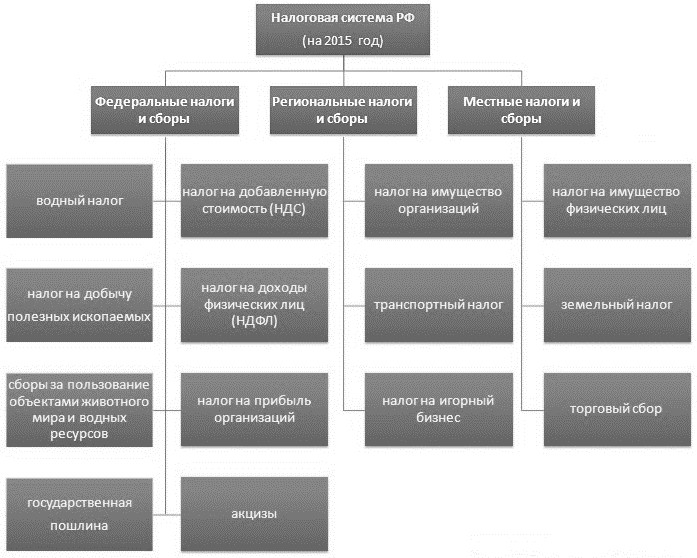 Рисунок 1 Структура налоговой системы РФ.Теперь можно более подробно охарактеризовать каждый уровень и обозначить его значимость в структуре налоговой системы РФ.Первый уровень - федеральные налоги и сборы – обязательны к уплате на всей территории России и установлены Налоговым Кодексом РФ. То есть такие налоги платят все лица обязанные их платить, вне зависимости от того в каком регионе или городе они проживают (находятся). И, что важно, размер таких   налогов   также   одинаков   для   определенных   категорий   лиц   вне зависимости от места их проживания (нахождения). Примерами федеральных налогов могут быть: НДС, НДФЛ, акцизы и другие (полный перечень приведен ниже).Второй уровень - региональные налоги и сборы – обязательны к уплате на территории тех или иных субъектов РФ (республик, краев, областей и пр.), и установлены НК РФ и законами самих субъектов. К региональным налогам относятся: налог на имущество организаций, транспортный налог, а также налог на игорный бизнес.Третий уровень - местные налоги и сборы – устанавливаются НК РФ и нормативно-правовыми актами отдельных муниципальных образований (таких как сельское поселение, городское поселение, муниципальный район и т. д.) и обязательны к уплате на их территории. Местные налоги и сборы включают: налог на имущество физических лиц, земельный налог, и торговый   сбор.Также в НК РФ определенны специальные налоговые режимы (такие как, УСН). Они предусматривают особые условия и порядок уплаты налогов, а также полное освобождение от необходимости уплаты отдельных их разновидностей.Полный перечень федеральных налогов и сборов на 2015 год (ст. 13 НК РФ):1.   Налог на добавленную стоимость (НДС),2.   Налог на доходы физических лиц (НДФЛ),3.   Налог на прибыль организации,4. Акцизы (к подакцизным товарам относятся: алкоголь, табачная продукция, легковые автомобили, дизельное и бензиновое топливо), водный налог,5.   Налог на добычу полезных ископаемых (нефть, известняк, уголь, руда, алмазы и др.),6. Сборы и пользование объектами животного мира и водных биологических ресурсов (например: медведь, соболь, косуля, тунец, минтай),7.   Государственная пошлина (например, за регистрацию ООО).Полный список региональных налогов и сборов на 2015 год (ст. 14 НК РФ):1.   Налог на имущество организаций (как движимое, так и недвижимое),2.   Транспортный налог (ставка зависит от типа транспортного средства и мощности двигателя),3. Налог на игорный бизнес (сегодня в РФ 5 специальных игровых зон)Перечень всех местных налогов и сборов на 2015 год (ст. 15 НК РФ):1. Налог на имущество физических лиц (квартира или, дом и т.д.)2. Земельный налог (им облагаются владельцы земельных участков)3. Торговый сбор (платёж, взимаемый с объектов торговли).Таким образом, можно сделать вывод, что контроль за исполнением налогового законодательства и полной уплатой налогов, законностью использования предоставленных налогоплательщиками прав, планирование налоговых поступлений и их распределение между бюджетами разных уровней осуществляют соответствующие уполномоченные федеральные, региональные и местные органы.2.2 Особенности современного развития налоговой системы РФ.Налоговая система России имеет ряд особенностей, которые необходимо выделить.Учитывая, что принципы и механизмы налогообложения при социалистическом строе были несколько иные, налоговую систему России можно назвать молодой и развивающейся. Как все новое, налоговая система развивается путем проб и ошибок. Отсюда вытекает некоторые колебания курса развития, свою роль вносит и нестабильность в экономике и политических процессах, происходящих в стране и в мире.         Необдуманность, а также недостаточно глубокие проработка и научное обоснование отдельных положений Налогового кодекса Российской Федерации (НК РФ) на практике приводят к постоянному внесению поправок, «отдельные главы Кодекса, не успев как следует «поработать», тут же переписываются практически заново». Из-за этого появляются ошибки в расчете суммы налогов, появляются лазейки для обжалования и возврата «излишни» начисленных сумм, этому способствует и то, что все неустранимые сомнения, противоречия и неясности актов законодательства о налогах и сборах толкуются в пользу налогоплательщика.На рисунке 2 явно представлены статистические данные доходов консолидированного бюджета Российской Федерации.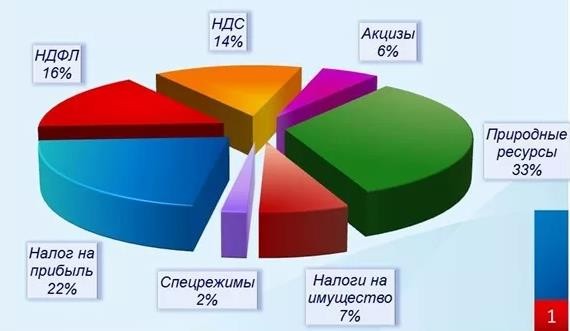 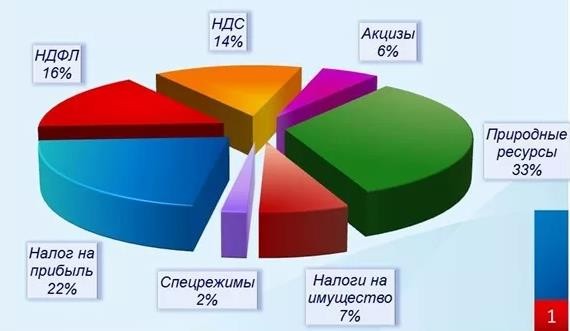 Рисунок 2 Структура поступления налогов и сборов в бюджет РФ на 01.12.2016На данном рисунке хорошо видны процентные соотношения поступлений дохода в бюджет Российской Федерации. Отсюда можно сделать вывод, с чего налоги собираются в большей или меньшей степени и рассмотреть каждую составляющую налоговых сборов отдельно. Одной особенностью налоговой системы России является то, что основную долю налоговых поступлений составляют не подоходный налог, как в большинстве развитых стран, а налоги с бизнеса. Нечасто встречаются  те, кто, например, считает низким подоходный налог в размере 14% от заработной платы.Больше всего нареканий специалистов и налогоплательщиков вызывает налог на добавленную стоимость (НДС), точнее несовершенство методов его исчисления. «Множественные вычеты, возможность манипуляций с «входным» НДС заканчиваются постоянными попытками контролирующих органов ввести ограничительные положения в налоговое законодательство».Вместе с тем, вносимые многочисленные поправки до сих пор не помогли в решении назревших проблем администрирования данного налога. Несмотря на все принимаемые меры, поступления в бюджет по НДС на порядок ниже, чем это вытекает из созданной налоговой базы.В числе других, многие ученые отмечают такие особенности как:1. неравномерное распределение налоговой нагрузки по отраслям экономики и отдельным налогоплательщикам, 2. сложность и методическая неотработанность законодательных норм и правил исчисления налогов,3. низкая эффективность штрафных санкций,4. необходимость ведения бухгалтерского и налогового учета,5. отсутствие качественного оперативного обмена информации между государственными органами (паспортными столами, миграционными службами, ГИБДД), а также между территориальными налоговыми инспекциями.Эффективность налогообложения выявляется при рассмотрении соотношением налоговых доходов с расходами, направленными на сбор налогов. Все это важно соблюдать в отношении к каждому конкретному налогу. Действенность налогообложения заключается в:для государства она заключается в увеличении доходов бюджета за счет налогов и сборов, и как следствие развитии базы для налогообложения,для субъектов хозяйственной деятельности она выступает в получении максимальных доходов при минимизации затрат,для населения, соответственно, она выражена в получении доходов необходимых для существования при уплате установленных законом налогов  и сборов, в счет которых государство предлагает необходимые для общества социальные льготы и услуги.Таким образом, можно сделать вывод, что исполнительность налоговой системы определяется исходя из соответствия принципов ее построения и выполняемых ею функцийпоставленным социально-экономическим целям на каждом этапе развития страны.3. Совершенствование налоговой системы РФ3.1 Проблемы совершенствования налоговой системы РФ.В настоящее время экспертами в области налогообложения выделяются следующие проблемы налоговой системы РФ. Отмечается, что система не в полной мере соответствует условиям рыночных отношений и является не эффективной и не экономичной. Она является по своей сути не только грабительской, но громоздкой, сложной и запутанной как по исчислению налогов, так и по документированию, составлению отчетности и компьютеризации.Множество льгот по видам налогов для различных групп субъектов налога, всевозможных дополнений, поправок и изменений, вносимых законодательными органами и ведомствами, порождает множество актов и инструкций, что не способствует пониманию системы субъектами налога, приводит к усложнению обработки огромных потоков налоговой
информации, усложняет процесс сбора и хранения информации, в том числе с применением компьютерной техники, требует увеличения штатного
состава налоговых служащих и силовых структур, увеличения расходов на содержание аппарата, закупку и обслуживание аппаратуры, делает
налоговую систему не экономичной. Большое налоговое бремя, возлагаемое на субъектов налога, является основным мотивом ухода субъектов налога от уплаты налогов и сборов.Концентрация основных сумм налоговых платежей в федеральном бюджете, внебюджетных фондах не заинтересовывает территориальные образования регионов в их экономическом развитии (развитии
инфраструктуры регионов), не стимулирует процесс изъятия доходов у
субъектов налога и пользу бюджета региона. Более того, законодательство не способствует этому в той его части, что множество субъектов налога как производителей товаров уплачивают налоги не по месту осуществления
деятельности, а по месту регистрации юридических лиц.На современном этапе принятые и используемые налоговые
федеральные законы, законы и нормативно-правовые акты не соответствуют в полном объеме конституционным нормам. В этом плане необходимо выполнить анализ по согласованию норм Конституции РФ и налогового
регулирования и наметить пути их решения. В настоящее время налоговая система РФ совсем не отвечает потребностям в инновационном развитии страны.Проблемы налоговой системы РФ позволяют наметить следующие пути ее совершенствования. Налоговое законодательство должно содержать простые
формулировки, понятные большинству налогоплательщиков, а процедура взимания налогов должна быть относительно дешевой. Для эффективного функционирования налоговой системы необходимо решить ряд задач,
которые являются первостепенными, в частности, необходима оптимизация налога на доходы физических лиц, так, как во всех странах, которые
добились успеха в экономике, существует прогрессивная шкала подоходного налога. Несмотря на максимальные ставки налога в развитых странах
существует равномерное распределение доходов, которое обеспечивается прогрессивной шкалой, что является одним из обязательных условий экономического развития любой страны. Высокое неравенство доходов губительно для экономического роста, а долговременное сохранение такого
состояния приводит к существенному обнищанию и деградации большинства населения и российский опыт это подтверждает. Другим существенным
резервом может стать повышение налогообложения дивидендов акционеров крупных компаний.В коренном совершенствовании нуждается налог на добавленную стоимость. На мой взгляд, во-первых, необходимо упростить методику
расчёта НДС хотя бы для российских предприятий, не имеющих льгот по НДС. Более половины дел в арбитражных судах связаны именно с этим
налогом, в связи с этим, необходимо совершенствование налоговой базы по НДС следующим образом.За налоговую базу следует принимать не реализацию продукции, а входящую в неё добавленную стоимость, которая включает в себя фонд оплаты труда, прибыль, амортизацию и налоги и легко может быть определена по данным бухгалтерского учёта. При этом счета-фактуры сохраняются, но они теряют свою значительную роль для российских производителей, работающих на внутреннем рынке. Во-вторых, необходимо отменить или существенно снизить ставку возмещения НДС при экспорте сырья, что позволит сохранить в бюджете сотни млрд. руб.Ещё одним немаловажным направлением в совершенствовании налоговой системы может стать снижение налогов на производителей товаров широкого потребления и на малые обрабатывающие и инновационные предприятия, которые сегодня неконкурентоспособны на рынке труда внутри страны и не могут выдержать конкуренцию с контрабандной и контрафактной продукцией, заполонившей нашу страну.Тогда несырьевое развитие нашей страны станет реальностью, а на российском рынке будет больше российских товаров (одежды, обуви,
мебели, глянцевых журналов, бытовой техники и т.п.). Сегодня налоговые поступления от вышеуказанных предприятий ничтожны. На рисунке 3 представлен проект возможного дохода в бюджет в РФ с нефтегазовых и не нефтегазовых составляющих с 2017 по 2019 год.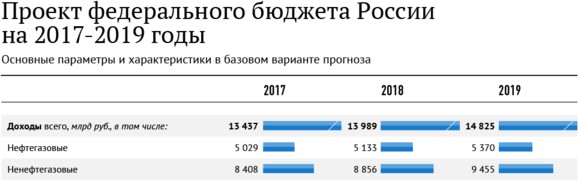 Рисунок 1 Проект федерального бюджета России на 2017-2019 На данном рисунке видно, что федеральный бюджет России на 2017- 2019 год в основном будет состоять из не нефтегазовых элементов. Так же одним из важнейших направлений налоговой политики в долгосрочной перспективе является поддержание такого уровня налоговой нагрузки, который, с одной стороны, не создает препятствий для устойчивого экономического роста и, с другой стороны, - отвечает потребностям в бюджетных доходах для предоставления важнейших государственных услуг.Вывод к параграфу таков, что целью совершенствования налоговой системы должны быть достижение её стабильности, развитие налогового федерализма, направленного на обеспечение доходов федерального, региональных и местных бюджетов. При реализации предложенных мер, налоговая система будет наиболее рациональной, обеспечивающей сбалансированность общегосударственных и частных интересов. 3.2 Основные направления современной налоговой системы РФ          Главным инструментом реализации налоговой системы РФ считается создание и усовершенствование федерального налогового законодательства, в том числе, в части определения налоговых ставок и регулирования налоговых льгот по региональным налогам.          В минувшие годы, в сформировавшихся финансовых обстоятельствах, налоговая стратегия РФ носила стимулирующий характер и была нацелена на содействие развитию экономики и созданию импульсов для последовательного роста доходов консолидированного бюджетаРФ.На рисунке 1 указаны статистические данные доходов консолидированного бюджета РФ.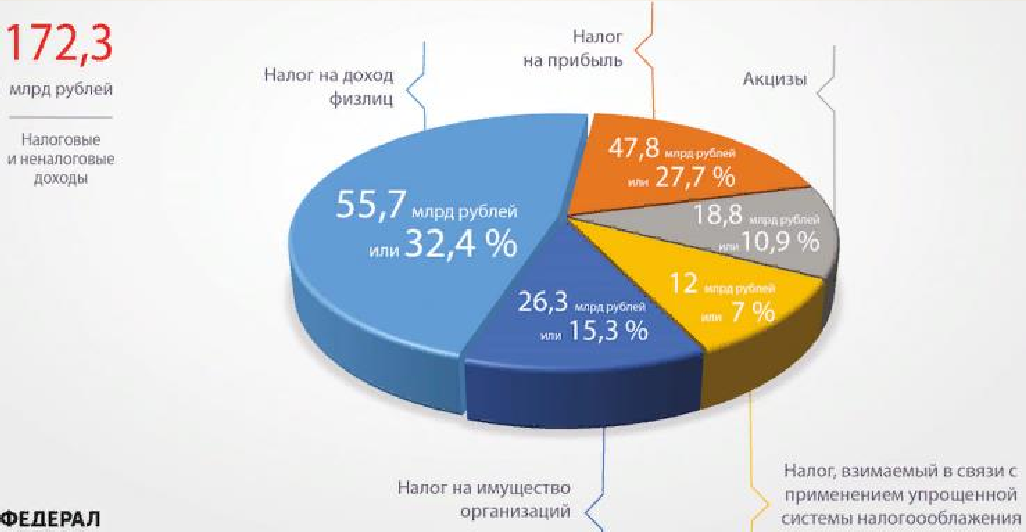 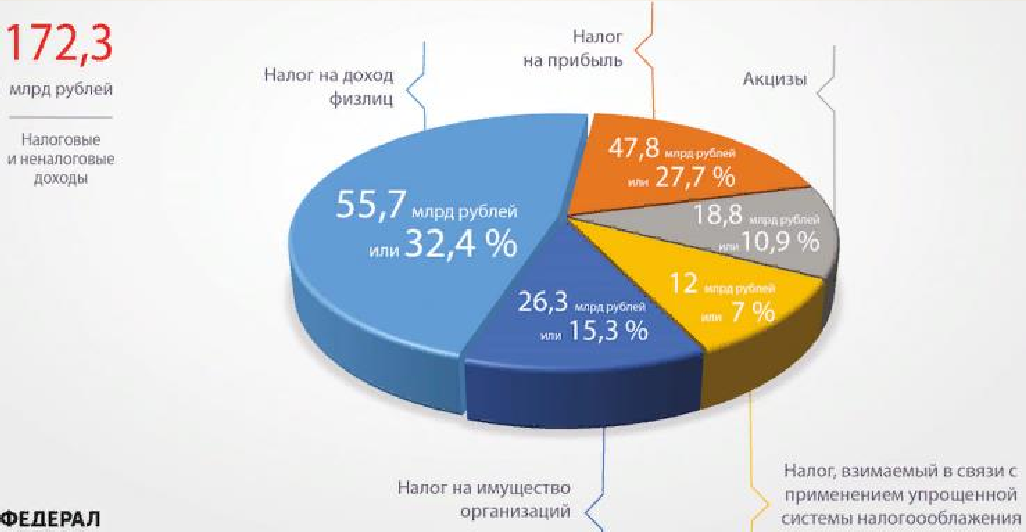 Рисунок 1 Структура поступлений налогов и сборов в РФ на 01.12.2016На данном рисунке можно увидеть основные доходы РФ от налогов и сборов. Не мало важен тот факт, что большую часть налоговых сборов составляет налог на доход физических лиц. Это значительно бьет по карманам жителей РФ.С целью создания благоприятных условий для развития на территории РФ малого предпринимательства в 2015 – 2017 годах были установлены «налоговые каникулы» для впервые зарегистрированных индивидуальных предпринимателей, применяющих упрощенную или патентную системы налогообложения и осуществляющих предпринимательскую деятельность в производственной, социальной научной сферах. Благодаря этому, указанные категории налогоплательщиков приобрели право применять налоговую ставку в размере ноль процентов со дня их государственной регистрации в качестве индивидуальных предпринимателей непрерывно в течение двух налоговых периодов.Были также в крае снижены налоговые ставки с 15 до 5 процентов – для организаций и индивидуальных предпринимателей, осуществляющих предпринимательскую деятельность в производственной, социальной и научной сферах и выбравших в качестве объекта налогообложения «Доходы, уменьшенные на величину расходов», а также с 6 до 3 процентов – для налогоплательщиков, выбравших в качестве объекта налогообложения «Доходы» [26, с.388].В рамках совершенствования патентной системы налогообложения на территории РФ принят Закон о расширении перечня видов деятельности с 47 до 63, дифференциации размеров потенциально возможного к получению индивидуальными предпринимателями годового дохода по территориальному признаку в зависимости от численности населения в муниципальных образованиях РФ (Федеральный Закон РФ от 30 ноября 2015 года № 3279-КЗ «О внесении изменений в Закон РФ «О введении в действие патентной системы налогообложения на территории РФ»).В целях стимулирования инвестиционной деятельности – продолжено предоставление общегосударственной помощи в форме льгот организациям, реализующим инвестиционные проекты, одобренные администрацией РФ и имеющие стратегическое направление в приоритетных отраслях экономики РФ. В целом, сумма льгот по налогу на имущество организаций, установленных региональным законодательством, за 2015 год увеличилась по сравнению с предыдущим периодом более чем в 2 раза.Продлено применение пониженных ставок по налогу на имущество организаций в части олимпийских спортивных объектов, объектов транспортной и инженерной инфраструктуры, гостиниц и гостиничных комплексов до 1 января 2021 года. Пролонгирована льгота в отношении отдельных видов имущества аэропортов (до 1 января 2018 года). Данная мера господдержки позволит направить высвобождаемые финансовые средства на развитие инфраструктуры воздушного транспорта. В соответствии с законодательством Российской Федерации, была предусмотрена поэтапная отмена льгот по налогу на имущество организаций в отношении железнодорожных путей общего пользования, магистральных трубопроводов, линий электропередач с постепенным увеличением ставки до 1,3 процента в 2016 году, 1,6 в 2017 году и 1,9 процента в 2018 году [25, с.457].Федеральным Законом РФ от 29.04.2016 № 3388-K3 «О внесении изменений в Закон РФ «О налоге на имущество организаций» также установлено, что с 2017 года кадастровая стоимость будет являться налоговой базой для исчисления налога на имущество организаций в отношении отдельных видов имущества, а именно:1)   административно-деловых и торговых центров и помещений в них,2) нежилых помещений, назначение которых в соответствии с кадастровыми паспортами объектов недвижимости или документами технического учета (инвентаризации) объектов недвижимости предусматривает либо которые фактически используются для размещения офисов, торговых объектов, объектов общественного питания и бытового обслуживания,3)  жилых домов и жилых помещений, не учитываемых на балансе в качестве объектов основных средств, в порядке, установленном для ведения бухгалтерского учета.Налоговая ставка в отношении перечисленных объектов недвижимого имущества, налоговая база в отношении которых определяется как их кадастровая стоимость, устанавливается в размере 2 %. В отношении остального имущества – 2,2 % от остаточной балансовой стоимости. В рамках проведения мероприятий по переходу на новую систему налогообложения объектов недвижимости – от кадастровой стоимости, с 2017 года действуют Федеральные Законы РФ от 29 апреля 2016 года № 3388-КЗ «О внесении изменений в Федеральный Закон РФ «О налоге на имущество организаций» и от 4 апреля 2016 года № 3368-КЗ «Об установлении единой даты начала применения на территории РФ порядка определения налоговой базы по налогу на имущество физических лиц исходя из кадастровой стоимости объектов налогообложения».В рамках предусмотренного с 2017 года в РФ перехода к налогообложению недвижимого имущества, исходя из кадастровой стоимости объектов, проводится сравнительный анализ налогооблагаемой базы для установления экономически обоснованных ставок по налогу на имущество организаций, налогу на имущество физических лиц, в части актуальности, достоверности сведений по налогоплательщикам и объектам налогообложения.На 2015 – 2016 годы были утверждены коэффициенты, отражающие региональные особенности рынка труда, в размере 1,786, используемого в расчете фиксированного авансового платежа по налогу на доходы физических лиц, подлежащего уплате иностранными гражданами, осуществляющими трудовую деятельность на основе патента.В части реализации мер социальной поддержки – установлены налоговые льготы многодетным семьям по транспортному, земельному налогам, налогу на имущество физических лиц с учетом критериев адресности и нуждаемости.Проведена инвентаризация имущества, не используемого для обеспечения полномочий органов государственной власти РФ, в результате уже на 2016 год была уточнена программа приватизации государственного имущества РФ. Наряду с мерами, направленными на стимулирование роста налогового потенциала, особое значение в РФ придавалось работе по сокращению задолженности по налогам, сборам и иным обязательным платежам в бюджетную систему, в том числе в рамках межведомственных рабочих групп, созданных на краевом и муниципальном уровнях.В целом, можно сделать вывод, что в непростой экономической ситуации, в регионе сохраняется положительная динамика поступлений налоговых и неналоговых доходов в консолидированный бюджет РФ [26, с.388]. В первом полугодии 2016 года отмечался более существенный прирост в 7,6 % к аналогичному периоду 2015 года. В консолидированный бюджет тогда поступило 101,6 млрд рублей.Во многом, положительный результат развития экономики края обеспечивается именно планомерной реализацией мер региональной налоговой политики, направленных на развитие экономики РФ и укрепление доходной базы бюджета.ЗАКЛЮЧЕНИЕНа сегодняшний день существующая в России налоговая система нуждается в дальнейшем совершенствовании, основные направления которого состоят в следующем: стимулировать развитие экономической деятельности и, прежде всего, производство материальных благ, обеспечить бюджетными ресурсами покрытие общегосударственных нужд в области экономики, обороны и международных обязательств, обеспечить финансирование из государственного бюджета субъектов Российской Федерации, которые нуждаются в дотациях, и финансирование социальных расходов. Для решения этих вопросов можно использовать опыт ведущих индустриальных стран в области налоговой политики, учитывая, российскую специфику.Рассмотрев и проанализировав современное состояние налоговой системы РФ, а также налоговую систему Краснодарского края, можно сделать выводы:1) обеспечение налогового администрирования является залогом оптимальной налоговой политики страны. 2)   налоговая система РФ должна идти своим путем, то есть опираться на зарубежный опыт и в тоже время следовать своим традициям и особенностям;3)  при помощи налоговых реформ, осуществить ликвидацию белых пятен в налоговом законодательстве РФ;Минфин планирует в течение трёх лет в два раза снизить дефициты региональных бюджетов: с 857 млрд. рублей в 2015 году до 455 млрд. — в 2020-м. Несмотря на обещание не повышать налоговую нагрузку до 2019 года, обсуждаются инициативы по их повышению.Резкий рост дефицита региональных бюджетов и плохая экономическая ситуация стали причинами поиска новых источников на поддержание социальных расходов. Согласно последним прогнозам, в три ближайших года налоговые поступления сократятся с 19,6% до 18,1% в ВВП.Налог на доходы физических лиц (НДФЛ) предлагается повысить основную ставку НДФЛ с 13 до 15% после окончания текущего выборного цикла (с 2019 года).Налог на добавленную стоимость (НДС) с 2019 года предлагается: повысить основную ставку НДС с 18 до 20%.Повышение НДС до 20% и НДФЛ до 15%, даст в федеральный и региональный бюджеты соответственно 0,6 трлн. и 0,5 трлн. рублей.Налог на прибыль был понижен в кризис с 24 до 20%. Теперь эксперты предлагают его вернуть.Налог на имущество в следующем году может быть заменен налогом на недвижимость (в который также будет включен налог на землю), он будет рассчитываться исходя из кадастровой стоимости объектов. Поэтому эксперты и деловые организации ожидают кратного роста налоговой нагрузки на владельцев таких объектов. Власти планируют повышать её для физических лиц постепенно. Регионы смогут вводить этот налог по мере готовности: ограничивается максимальный размер роста налога ежегодно: по 20% ежегодно до 2020 года, сообщили РБК в Минфине.Региональный налог продаж с 2015 года предлагается ввести в регионах на усмотрение губернаторов со ставкой 3% (по словам министра финансов Антона Силуанова) или 5% (по словам замминистра экономического развития Андрея Клепача). Налог с продаж должен стать главным инструментом решения проблемы дефицита региональных бюджетов. По расчетам Минфина, эта мера в 2015 — 2017 годах даст регионам дополнительные доходы в размере 194,8 млрд., 210,7 млрд. и 230 млрд. рублей соответственно, сообщает ИТАР- ТАСС. В отличие от НДС налог с продаж взимается со всей добавленной стоимости сразу при реализации товара или услуги конечному потребителю. В страховые взносы в фонд обязательного медстрахования (ФОМС) Минфин предлагает отчислять 5,1% с любых зарплат, а не только с не превышающих 624 тыс. рублей в год (52 тыс. рублей в месяц). Это увеличит поступления в ФОМС примерно на 200 млрд. рублей.Федеральные льготы по «региональным» налогам Минфин в «Основных направлениях налоговой политики на 2015–2017 годы» предлагает региональным и местным властям окончательно отказаться от установления новых льгот.Упрощенная система налогообложения (УСН) и единый налог на вмененный доход (ЕНВД) минэкономразвития предлагает с 2015 года сократить перечень видов деятельности, при которых возможны «упрощёнка» и «вменёнка», исключив из списка «льготников» общественное питание, торговлю и бытовые услуги. Для остальных видов деятельности за счёт такой меры возможно возвращение права не платить налог на имущество.Введение новых налогов и увеличение ставок уже действующих станет фискальной удавкой для экономики, от которой, конечно, пострадают и граждане, считает «Московский комсомолец».Налоговые новации вытолкнут в тень даже законопослушных граждан. Потому что за очередную фискальную новацию в таком виде заплатят представители среднего класса и бедные.Кроме того, предлагаемые меры сохраняют и даже усиливают социально несправедливую систему налогообложения. В развитых странах действует прогрессивная шкала налогообложения, в основе которой вполне понятный принцип: богатые платят больше, а бедные меньше (или не платят вовсе). Налоговая система выступает главным инструментом воздействия государства на развитие хозяйства, определения приоритетов экономического и социального развития. В связи с этим необходимо, чтобы налоговая система России была адаптирована к новым общественным отношениям, соответствовала мировому опыту.СПИСОК ИСПОЛЬЗОВАННЫХ ИСТОЧНИКОВБрызгалин Л. В. Налоговый кодекс РФ и российское налоговое законодательство: соотношение и взаимодействие // Налоговый вестник. - 2023. - №1. - С. 29, (дата обращения: 08.05.2023).Галяутдинов Р. Р. Налоговая система России: понятие, структура и уровни налогов // Сайт преподавателя экономики. 2023. URL: http://[galyautdinov.ru/post/nalogovaya-sistema-rossii] , (дата обращения: 08.05.2023).Гейц, И. В Соотношение расчетных баз по НДФЛ и страховым взносам [Текст] / И. В Гейц. – Москва: Книжный мир, 2023. – 457 сГлущенко Я. С., Егорова М. С. Цели и задачи реформирования налоговой системы РФ // Молодой ученый. — 2023. — №11.4. — С. 74-76. — URL [https://moluch.ru/archive/91/20135].Гурвич Е., Суслина А. Российская налоговая система – общие и особенные черты // Налоги. – 2023.Доклад Минфина России "Основные направления налоговой политики Российской Федерации на 2023 г."Закон Краснодарского края от 30 ноября 2015 года № 3279-КЗ "О внесении изменений в Закон Краснодарского края "О введении в действие патентной   системы   налогообложения    на    территории Краснодарского края"	Режим доступа: [https://admkrai.krasnodar.ru/ndocs/show/300916] / (Дата обращения 20.05.2023)Куликов, Н.И. Налоги и налогообложение: учебное пособие / Н.И. Куликов, М.А. Куликова, Н.П. Назарчук – Краснодар: Изд-во ФГБОУ ВПО «ТГТУ», 2023. – 388 с., (дата обращения: 08.05.2023).Кучеров И.И. Государственная налоговая политика: цели и методы осуществления // Финансовое право. 2023. N 4. – С.23-25.Малис Н.И. «Снижение бремени как приоритет налоговой политики»// журнал "Финансы" № 6, 2023 г. - N 10. - С.55-61.Микулова, Е. Налог на имущество физических лиц в Краснодаре в 2017 году [Электронный ресурс]: сетевое издание Федеральной службы по надзору в сфере связи, информационных технологий и массовых коммуникаций / Е. Микулова. - Краснодар: Портал ГАРАНТ.РУ, 2023 – Режим доступа: http: // [base.garant.ru.]. (дата обращения: 08.05.2023).Налоги и налогообложение: учеб. для вузов / под ред. И. А. Майбурова. - М.: ЮНИТИ-ДАНА, 2023. - 655 с.Налоговая система РФ: учебник для бакалавров / под ред. С.К. Полухин. - М.: Издательство Юрайт, 2023. (дата обращения: 08.05.2023).Налоговый кодекс Российской Федерации. Часть вторая. Принят Государственной Думой 19 июля 2000 года с изменениями, внесенными Федеральными законами от 24.07.2007 № 198-ФЗ. 2023.Официальный сайт Министерства финансов Российской Федерации. Режим доступа: [www.minfin.ru].Пансков В.Г. Налоги и налогообложение: теория и практика: учебник для бакалавров: углубленный курс – 3-е изд., перераб, и доп. – М.: Юрайт, 2023. с. 24.Пансков В.Г. Проблемы и перспективы развития современной налоговой системы // Финансы. - 2023. - N 9. - С.34-37.Полунин С. К. Налоговая система Российской Федерации // Молодой ученый. — 2023. — №46. — С. 239-241. — URL https://[moluch.ru/archive/180/46515].Пономарев А.И. «Налоговое администрирование: сущность и формы»// журнал «Налоги и налогообложение» ноябрь 2023. - N 5. - С.11-120.Пушкарева Л.В. «Формирование социально ориентированной системы налогообложения» // журнал «Налоги» №1, 2023. - N 8. - С.41-50Сатарова А. А. «Актуальные проблемы и перспективы налоговой реформы в РФ» // журнал «Налоговое право» 4, 2023. - N 36. - С.10-16, (дата обращения: 08.05.2023).Свистунова, В. Кубанские налоги, самобытное издание/ В. Свистунова. – Краснодар: Русская Планета, 2020, (дата обращения: 08.05.2023).Финансы: учеб. для вузов / под ред. В. В. Ковалева. - 2-е изд., перераб, и доп. - М.: Проспект, 2023. - 636 с. (дата обращения: 08.05.2023).Цапков В. Е. «Понятие налоговой политики и основные направления ее развития на современном этапе»// журнал «Финансовое право», (дата обращения: 08.05.2023). Работу выполнилаР. Э. Таиров Научный руководитель канд. экон. наук, доцентН.Ю. СайбельНормоконтролерканд. экон. наук, доцентН.Ю. Сайбель